Модель  системы методической работы в МБОУ «Гляденская СОШ»2020/2021 учебный годЦЕЛЬ: изменение образовательной среды школы как одно из условий достижения новых результатов и обеспечение индивидуального прогресса учащихся. ЗАДАЧИ:- продолжение работы по внедрению в педагогическую практику современных методик и технологий, обеспечивающих формирование УУД- повышение ответственности педагогического коллектива школы в целом и каждого педагога за качество результата- совершенствование работы по созданию в ОУ современной информационно-насыщенной образовательной среды с широким применением новых, в том числе дистанционных технологий, обеспечивающих качественные изменения в организации и содержании педагогического процесса, а также в характере результатов обучения.- активизировать работу по выявлению и обобщению, распространению передового педагогического опыта творчески работающих педагогов- способствовать развитию кадрового потенциала в соответствии с обновлением содержания образования и технологий управленияНаправления методической работыУправление методической работой,  качеством образования. Проведение мониторинговых мероприятий. - организация управленческой деятельности- работа с высокомотивированными обучающимися- работа со слабоуспевающими обучающимися2.  Работа с молодыми специалистами 	- школа наставничества- диалогические пары» (работа педагогов в паре в течение года по необходимости)Аттестация, повышение квалификации учителей (самообразование, курсовая подготовка, участие в семинарах, РМО, конференциях, мастер-классахОбобщение и представление опыта работы учителей (работа в творческих группах, открытые уроки, творческие отчеты, публикации, разработка методических материалов) на различных уровнях.Формы организации методической работы		Структура методической работы школыСхема методической работы в школе	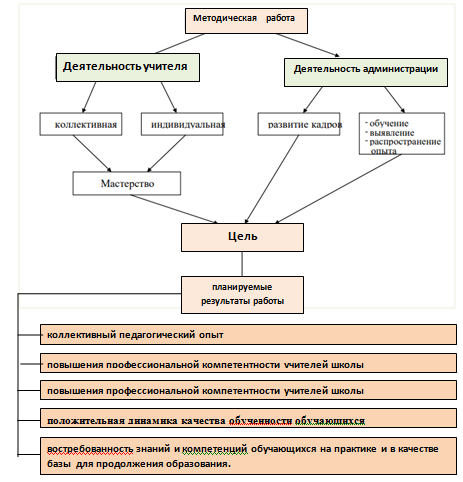 КоллективныеГрупповыеИндивидуальные- методический совет - - конкурсы педагогического мастерства - педагогический совет - методологические, проблемно-тематические семинары и практикумы - временные творческие (разработческие) группы- аттестационная комиссия- школа наставничества- открытые учебные занятия- мастер-класс- РМО- консультации - мастер-класс-открытый урок- аттестация на квалификационные категории- курсовая подготовка и переподготовка - самообразование и саморазвитие педагогов№п/пСодержание работы(мероприятия)Содержание работы(мероприятия)СрокиРезультатУправление методической работой, качеством образования.Проведение мониторинговых мероприятий.Управление методической работой, качеством образования.Проведение мониторинговых мероприятий.Управление методической работой, качеством образования.Проведение мониторинговых мероприятий.Управление методической работой, качеством образования.Проведение мониторинговых мероприятий.Управление методической работой, качеством образования.Проведение мониторинговых мероприятий.1Корректирование годового плана методической работы.июнь, август	июнь, август	обеспечение контроля и анализа результатов исполнения плана методической работы2Подготовка к организованному началу учебного года году.августавгустобеспечение контроля и анализа результатов исполнения плана методической работы3Современные требования к оформлению школьной документации: рабочих программ, журналов, личных дел и др.сентябрьсентябрьобеспечение контроля и анализа результатов исполнения плана методической работы4Участие в работе предметных секций в рамках августовской конференции.августавгустобеспечение контроля и анализа результатов исполнения плана методической работы5Организация методической работы в 2020-2021 учебном годув течение годав течение годаобеспечение контроля и анализа результатов исполнения плана методической работы6Проведение методических пятиминуток для руководителей ТГ (по мере поступления проблемы)в течение годав течение годаобеспечение контроля и анализа результатов исполнения плана методической работы7Мониторинг удовлетворенности педагогов качеством методической работы.сентябрь, майсентябрь, майобеспечение контроля и анализа результатов исполнения плана методической работы1Разработка, утверждение и внедрение в учебный план новых программ элективных курсов для 10-11 классовсентябрьсентябрьСоздание благоприятных условий для развития интеллектуальных способностей обучающихся, личностного роста слабоуспевающих и неуспевающих детей. - Внедрение новых образовательных технологий. - Предоставление возможности для участия слабоуспевающих и неуспевающих школьников в творческих конкурсах, выставках и других мероприятия2Разработка индивидуальных планов по работе с одаренными детьмисентябрьоктябрьсентябрьоктябрьСоздание благоприятных условий для развития интеллектуальных способностей обучающихся, личностного роста слабоуспевающих и неуспевающих детей. - Внедрение новых образовательных технологий. - Предоставление возможности для участия слабоуспевающих и неуспевающих школьников в творческих конкурсах, выставках и других мероприятия3Подбор заданий повышенного уровня сложности для одаренных детей и для детей с повышенным интересом к предмету.октябрьоктябрьСоздание благоприятных условий для развития интеллектуальных способностей обучающихся, личностного роста слабоуспевающих и неуспевающих детей. - Внедрение новых образовательных технологий. - Предоставление возможности для участия слабоуспевающих и неуспевающих школьников в творческих конкурсах, выставках и других мероприятия4Анализ участия в школьном, муниципальном и региональном этапах Всероссийской олимпиады школьниковянварьянварьСоздание благоприятных условий для развития интеллектуальных способностей обучающихся, личностного роста слабоуспевающих и неуспевающих детей. - Внедрение новых образовательных технологий. - Предоставление возможности для участия слабоуспевающих и неуспевающих школьников в творческих конкурсах, выставках и других мероприятия5Участие в научно-практических конференциях школьников различного уровня	по графику	по графикуСоздание благоприятных условий для развития интеллектуальных способностей обучающихся, личностного роста слабоуспевающих и неуспевающих детей. - Внедрение новых образовательных технологий. - Предоставление возможности для участия слабоуспевающих и неуспевающих школьников в творческих конкурсах, выставках и других мероприятия6Участие в новых образовательных конкурсах для учащихся и педагоговв течение годав течение годаСоздание благоприятных условий для развития интеллектуальных способностей обучающихся, личностного роста слабоуспевающих и неуспевающих детей. - Внедрение новых образовательных технологий. - Предоставление возможности для участия слабоуспевающих и неуспевающих школьников в творческих конкурсах, выставках и других мероприятия8Индивидуальные беседы с родителями по проблемам детской одаренности, способам и ее поддержки и развитияв течение годав течение годаСоздание благоприятных условий для развития интеллектуальных способностей обучающихся, личностного роста слабоуспевающих и неуспевающих детей. - Внедрение новых образовательных технологий. - Предоставление возможности для участия слабоуспевающих и неуспевающих школьников в творческих конкурсах, выставках и других мероприятия9Выявление слабоуспевающих обучающихся в классах и изучение возможных причин неуспеваемостисентябрьсентябрьСоздание благоприятных условий для развития интеллектуальных способностей обучающихся, личностного роста слабоуспевающих и неуспевающих детей. - Внедрение новых образовательных технологий. - Предоставление возможности для участия слабоуспевающих и неуспевающих школьников в творческих конкурсах, выставках и других мероприятия10Дополнительные учебные занятия в каникулярное время со слабоуспевающими обучающимисяканикулярное времяканикулярное времяСоздание благоприятных условий для развития интеллектуальных способностей обучающихся, личностного роста слабоуспевающих и неуспевающих детей. - Внедрение новых образовательных технологий. - Предоставление возможности для участия слабоуспевающих и неуспевающих школьников в творческих конкурсах, выставках и других мероприятия11Проведение совещаний при директоре " Состояние УВР со слабоуспевающими обучающимися"1 раз в четверть1 раз в четвертьСоздание благоприятных условий для развития интеллектуальных способностей обучающихся, личностного роста слабоуспевающих и неуспевающих детей. - Внедрение новых образовательных технологий. - Предоставление возможности для участия слабоуспевающих и неуспевающих школьников в творческих конкурсах, выставках и других мероприятия12Посещение уроков с целью анализа работы учителя по предупреждению неуспеваемости в ходе тематических комплексных проверокв течение годав течение годаСоздание благоприятных условий для развития интеллектуальных способностей обучающихся, личностного роста слабоуспевающих и неуспевающих детей. - Внедрение новых образовательных технологий. - Предоставление возможности для участия слабоуспевающих и неуспевающих школьников в творческих конкурсах, выставках и других мероприятия13Организация консультаций для родителей слабоуспевающих обучающихся с учителями предметниками, школьным психологом.в течение годав течение годаСоздание благоприятных условий для развития интеллектуальных способностей обучающихся, личностного роста слабоуспевающих и неуспевающих детей. - Внедрение новых образовательных технологий. - Предоставление возможности для участия слабоуспевающих и неуспевающих школьников в творческих конкурсах, выставках и других мероприятия14Привлечение родителей к посещению учебных занятий.	в течение года	в течение годаСоздание благоприятных условий для развития интеллектуальных способностей обучающихся, личностного роста слабоуспевающих и неуспевающих детей. - Внедрение новых образовательных технологий. - Предоставление возможности для участия слабоуспевающих и неуспевающих школьников в творческих конкурсах, выставках и других мероприятияРабота с молодыми специалистамиРабота с молодыми специалистамиРабота с молодыми специалистамиРабота с молодыми специалистамиРабота с молодыми специалистами1Знакомство с молодыми специалистами и вновь прибывшими педагогами, закрепление наставниковавгуставгустмолодые или вновь принятые педагоги  приобретут возможность личностного и профессионального роста.улучшиться качество учебного процесса.произойдет рост профессиональной и методической компетенции молодых педагогов, повышение уровня их готовности к педагогической деятельности.2Проведение консультаций:оформление журнала, ведение школьной документации;изучение учебных программ, составление рабочих программ;правила составления поурочных планов, технологических картсентябрьсентябрьмолодые или вновь принятые педагоги  приобретут возможность личностного и профессионального роста.улучшиться качество учебного процесса.произойдет рост профессиональной и методической компетенции молодых педагогов, повышение уровня их готовности к педагогической деятельности.3«Школа наставничества»  посещение уроков молодых специалистовв течение годав течение годамолодые или вновь принятые педагоги  приобретут возможность личностного и профессионального роста.улучшиться качество учебного процесса.произойдет рост профессиональной и методической компетенции молодых педагогов, повышение уровня их готовности к педагогической деятельности.4 «Площадки поддержки – диалогические пары» (работа педагогов в паре в течение года по необходимости)(работа педагогов в паре в течение года по необходимости)молодые или вновь принятые педагоги  приобретут возможность личностного и профессионального роста.улучшиться качество учебного процесса.произойдет рост профессиональной и методической компетенции молодых педагогов, повышение уровня их готовности к педагогической деятельности.5Проведение консультаций:составление отчетов по итогам четверти  организация работы со слабоуспевающими учащимися.ноябрьноябрьмолодые или вновь принятые педагоги  приобретут возможность личностного и профессионального роста.улучшиться качество учебного процесса.произойдет рост профессиональной и методической компетенции молодых педагогов, повышение уровня их готовности к педагогической деятельности.6Проведение консультаций:анализ и самоанализ урока;психологический аспект анализа урока;планирование уроков обобщения и систематизации знаний учащихся.январьянварьмолодые или вновь принятые педагоги  приобретут возможность личностного и профессионального роста.улучшиться качество учебного процесса.произойдет рост профессиональной и методической компетенции молодых педагогов, повышение уровня их готовности к педагогической деятельности.7Проведение консультаций:организация индивидуальной работы с различными категориями учащихся.мартмартмолодые или вновь принятые педагоги  приобретут возможность личностного и профессионального роста.улучшиться качество учебного процесса.произойдет рост профессиональной и методической компетенции молодых педагогов, повышение уровня их готовности к педагогической деятельности.Аттестация, повышение квалификации учителейАттестация, повышение квалификации учителейАттестация, повышение квалификации учителейАттестация, повышение квалификации учителейАттестация, повышение квалификации учителей1Систематизация материалов к аттестациив течение годав течение годаопределение соответствия уровня профессиональной компетентности и создание условий для повышения квалификационной категории педагогических работников2Индивидуальные консультации с аттестующимися педагогамив течение годав течение годаопределение соответствия уровня профессиональной компетентности и создание условий для повышения квалификационной категории педагогических работников3Информирование учителей об окончании действия аттестационной категории.апрельапрельопределение соответствия уровня профессиональной компетентности и создание условий для повышения квалификационной категории педагогических работников4Участие аттестуемых педагогов в конкурсах профессионального мастерства, конференциях, семинарах, круглых столах.в течение годав течение годаопределение соответствия уровня профессиональной компетентности и создание условий для повышения квалификационной категории педагогических работников5Аттестация на соответствие занимаемой должностив течение годав течение годаопределение соответствия уровня профессиональной компетентности и создание условий для повышения квалификационной категории педагогических работников6Корректировка перспективного плана прохождения курсовой подготовки учителей1 раз в полугодие1 раз в полугодиеопределение соответствия уровня профессиональной компетентности и создание условий для повышения квалификационной категории педагогических работников7Самообразование, участие в семинарах, РМО, конференциях, мастер-классахв течение годав течение годаопределение соответствия уровня профессиональной компетентности и создание условий для повышения квалификационной категории педагогических работниковОбобщение и представление опыта работы учителейОбобщение и представление опыта работы учителейОбобщение и представление опыта работы учителейОбобщение и представление опыта работы учителейОбобщение и представление опыта работы учителей1Работа в творческих группахв течение годав течение годаВзаимопосещение учебных занятий, мастер-классы, обмен опытом2Открытые урокив течение годав течение года- совершенствование непрерывного процесса деятельности труда учителя.- обобщение и распространение результатов творческой деятельности педагогов3Разработка методических материаловв течение годав течение года- совершенствование непрерывного процесса деятельности труда учителя.- обобщение и распространение результатов творческой деятельности педагогов4Творческие отчетыв течение годав течение года- совершенствование непрерывного процесса деятельности труда учителя.- обобщение и распространение результатов творческой деятельности педагогов5Публикациив течение годав течение года- совершенствование непрерывного процесса деятельности труда учителя.- обобщение и распространение результатов творческой деятельности педагогов6Проведение стажерской площадкив течение годав течение года- совершенствование непрерывного процесса деятельности труда учителя.- обобщение и распространение результатов творческой деятельности педагогов